  Committee Meeting Minutes 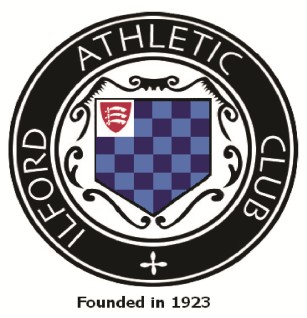 6th April 2022 20.30 by ZoomNotesAction1.In Attendance: Ernie Forsyth (Chair), Andy Catton, Bill Green, Sharon Honey, Nicola Hopkinson2.Apologies: Gary Floate, Wes Clarke3.Previous Minutes – Previous minutes of meeting: 20th Feb 2022 agreed and signed as a true record4.Coaching :EF advised that a number Foundation Group athletes will be competing in the first EYAL match.Orion H have lost their young athletes sprints coach – consider inviting the athletes to train at Ilford ?5.Membership and Subscription (NH) :New members listed as below. Issues with John Arthur resolved.As part of membership UKA require all to read and sign the applicable Code of Conduct (5 categories). This needs to be done over the next 12 months. EF has got the process started with existing members and NH to provide to all new members.EA affiliation fee of £150 paid6.New Members (NH) :Anika Sharma FU15Nayla Mills-Ugoh  FU11Katie Burke FU13Reianne Jordon-Dowridge FU15Manjunath Gopi MBrian Fry M40 2nd claim6.1Resignations (NH) :None 7.Track & Field (AC) :Track repairs completed but far from satisfactory. AC complained to Vision. Lines and markings only partially done - to be finished all round in April. Track will be closed for 3 daysFootball clubs told they must cover home and back straights with matting at all matches. Mats delivered to track 15th Nov. AC followed up to check with both Ilford FC & Vision, but not satisfactory response and insufficient mats supplied. AC followed up with Vision twice.Essex T & F Champs – Chelmsford 13/14 MaySouthern League first match Sun 22 May at Lee ValleySat 13th Aug Woodford (joint hosting still TBA – AC to re-contact SAL & Woodford)EYAL joint team with Orion H entered. First match :-Sun 1st May ThurrockSCVAC League first match - Mon 9th May Lee ValleyVenues for other fixtures now agreed :-Mon 20th June venue - StevenageMon 18th July venue -  Lee ValleyMon 8th Aug venue - HarrowACAC8Road & Cross Country (BG) :Essex AA road relays at Colchester 10 April – 8 teams entered in various age groups BG & AC attended ELVIS planning meeting on 2 March. All series race dates agreed and notified to membership.9Race Organisation (BG/AC):10m xc date of 27th December 2022 – AC advised Woodlands Trust of the date.Newman Hilly 5 (Wed 6th July). New course needed for this year, although still at Chigwell Row, probably have to use 5 mile xc course.AC in touch with Country Park manager and Woodland Trust. Race permit to be applied for (subsequently done – AC)AC/BG10Media & Publicity (BG)BG Great coverage continues in Ilford Recorder. The Sports “editor" leaving has had no impact on coverage.11Chigwell Row Portacabin : Spring clean definitely needed - plus painting. BG to try to arrange a weekend date asap.EF – leak in ladies toilet fixed but shower pump now not workingBGEF12Social (SH) :Bluebell woods social run – date in April tbaPicnic in early summer – date tbaQueens Jubilee event TBCQuiz night TBC(See also 100th Anniversary events)13Finance Report (WC) :WC - Balance Sheet / I & E & Chigwell Row accounts provided Position with club finances still remain very stable and healthy.WC not in attendance. No questions.14Correspondence (AC) :Usual minutes from Essex AA plus emails from EA (distributed by AC as appropriate)Email from MC regarding activities of RS – discussed. EF & AC advised and meeting agreed that they felt proportionate action already taken.Email from GF regarding relays and team selection and role of new team captains – discussed and EF to revert to GF.Request from Ahmed for Cardiff Half Marathon expenses (non- champs event). Request declined as AA did not wear club vest for the race.15AOBAC - Honours board with names of all past Presidents has been completed and re-positioned back in Sports Club boardroom. Excellent job done on this – invoice of £575 paid.BG -  T-shirt orders all in hand - BG & Neil Crisp orderingEF – door to Cricklefields portacabin broken. Undertaken temp repairs but new door is required. EF to source.AC – new gazebo required as old one wrecked by the wind at 10m xc event. Various options being looked at (Amazon £130 > £350 from other suppliers) Our existing canopy should fit. BG requested lightness in weight is key and/or carrying case on wheels. Also ease to erect and dismantle. AC/EF to continue research and report back. Will probably next be needed for the Hilly 5. C/FAC - 2023 club 100th Anniversary. Added as permanent agenda item going forward. Also a separate committee to be formed with meeting asap towards end of April or in early May. Note went out to all members requesting volunteers. SH to coordinate and provide names of all who responded (Sam, Frieda, Ray, Anna ?)Ideas to date :-100th Party (SH/EF) EF to contact Dag & Red FC to see about booking both halls in say July 2023. EF also looked in to using the Ilford Sports Club (at no cost ?) Special edition T-shirt (BG) 100 mile relay (AC) Calendar (BG)Update 75th anniversary book – looking like being too onerous a task and too expensive (AC)Exhibition - AC & EF attended Ilford FC history exhibition on 15/11 in the Sports Club. Had £40,000 heritage funding and support from Redbridge Heritage, AC spoke with head of Redbridge Heritage Museum (who supported IFC) and was excited to assist in replicating IFC exhibition for IAC and help with funding application. Funding application form link provided. AC to try to obtain copy of IFC submission from their President – no success. C/FEntire club photo shoot - Grant Blainey will do it per GFEFAC/EFSHMeeting finished 21.30 Next committee meeting Tuesday 10th April at Ilford Sports Club,Cricklefields